В целях выявления и учета мнения и интересов жителей города Новосибирска по проекту постановления мэрии города Новосибирска «О проекте межевания территории квартала 223.01.03.02 в границах проекта планировки территории, ограниченной направлением перспективного Матвеевского моста, Бердским шоссе, направлением перспективного Нижне-Ельцовского моста и рекой Обью, в Первомайском районе», в соответствии с Градостроительным кодексом Российской Федерации, Федеральным законом от 06.10.2003 № 131-ФЗ «Об общих принципах организации местного самоуправления в Российской Федерации», решением городского Совета Новосибирска от 25.04.2007 № 562 «О Положении о публичных слушаниях в городе Новосибирске», постановлениями мэрии города Новосибирска от 20.11.2014 № 10195 «Об утверждении проекта планировки территории, ограниченной направлением перспективного Матвеевского моста, Бердским шоссе, направлением перспективного Нижне-Ельцовского моста и рекой Обью, в Первомайском районе», от 16.02.2016 № 514 «О подготовке проекта межевания территории квартала 223.01.03.02 в границах проекта планировки территории, ограниченной направлением перспективного Матвеевского моста, Бердским шоссе, направлением перспективного Нижне-Ельцовского моста и рекой Обью, в Первомайском районе», руководствуясь Уставом города Новосибирска, 
ПОСТАНОВЛЯЮ:1. Назначить публичные слушания по проекту постановления мэрии города Новосибирска «О проекте межевания территории квартала 223.01.03.02 в границах проекта планировки территории, ограниченной направлением перспективного Матвеевского моста, Бердским шоссе, направлением перспективного Нижне-Ельцовского моста и рекой Обью, в Первомайском районе» (приложение).2. Провести 15.06.2016 в 10.00 час. публичные слушания в здании администрации Советского района города Новосибирска (Российская Федерация, Новосибирская область, город Новосибирск, проспект Академика Лаврентьева, 14).3. Создать организационный комитет по подготовке и проведению публичных слушаний (далее – организационный комитет) в следующем составе:4. Определить местонахождение организационного комитета по адресу: Российская Федерация, Новосибирская область, город Новосибирск, Красный проспект, 50, кабинет 409а, почтовый индекс: 630091, адрес электронной почты: ebakulova@admnsk.ru, контактный телефон 227-54-58.5. Предложить жителям города Новосибирска не позднее пяти дней до даты проведения публичных слушаний направить в организационный комитет свои предложения по вынесенному на публичные слушания проекту постановления мэрии города Новосибирска «О проекте межевания территории квартала 223.01.03.02 в границах проекта планировки территории, ограниченной направлением перспективного Матвеевского моста, Бердским шоссе, направлением перспективного Нижне-Ельцовского моста и рекой Обью, в Первомайском районе». Предложения по проекту, вынесенному на публичные слушания, могут быть представлены в организационный комитет по истечении указанного срока, но не позднее трех дней со дня проведения публичных слушаний, указанные предложения не подлежат анализу экспертами, но могут быть учтены при доработке проекта. 6. Организационному комитету организовать мероприятия, предусмотренные частью 5 статьи 28 Градостроительного кодекса Российской Федерации, для доведения до жителей города информации о проекте межевания территории квартала 223.01.03.02 в границах проекта планировки территории, ограниченной направлением перспективного Матвеевского моста, Бердским шоссе, направлением перспективного Нижне-Ельцовского моста и рекой Обью, в Первомайском районе.7. Возложить на Игнатьеву Антониду Ивановну, начальника Главного управления архитектуры и градостроительства мэрии города Новосибирска, ответственность за организацию и проведение первого заседания организационного комитета.8. Департаменту строительства и архитектуры мэрии города Новосибирска разместить постановление и информационное сообщение о проведении публичных слушаний на официальном сайте города Новосибирска в информационно-телекоммуникационной сети «Интернет».9. Департаменту информационной политики мэрии города Новосибирска обеспечить опубликование постановления и информационного сообщения о проведении публичных слушаний.10. Контроль за исполнением постановления возложить на заместителя мэра города Новосибирска – начальника департамента строительства и архитектуры мэрии города Новосибирска.Колеснева2275070ГУАиГПриложениек постановлению мэриигорода Новосибирскаот 06.05.2016 № 1800Проект постановления мэриигорода НовосибирскаВ целях определения местоположения границ образуемых и изменяемых земельных участков, с учетом протокола публичных слушаний и заключения о результатах публичных слушаний, в соответствии с Градостроительным кодексом Российской Федерации, решением Совета депутатов города Новосибирска от 21.05.2008 № 966 «О Порядке подготовки документации по планировке территории города Новосибирска», постановлением мэрии города Новосибирска от 20.11.2014 № 10195 «Об утверждении проекта планировки территории, ограниченной направлением перспективного Матвеевского моста, Бердским шоссе, направлением перспективного Нижне-Ельцовского моста и рекой Обью, в Первомайском районе», руководствуясь Уставом города Новосибирска, ПОСТАНОВЛЯЮ:1. Утвердить проект межевания территории квартала 223.01.03.02 в границах проекта планировки территории, ограниченной направлением перспективного Матвеевского моста, Бердским шоссе, направлением перспективного Нижне-Ельцовского моста и рекой Обью, в Первомайском районе (приложение).2. Департаменту строительства и архитектуры мэрии города Новосибирска разместить постановление на официальном сайте города Новосибирска в информационно-телекоммуникационной сети «Интернет».3. Департаменту информационной политики мэрии города Новосибирска в течение семи дней со дня издания постановления обеспечить опубликование постановления.4. Контроль за исполнением постановления возложить на заместителя мэра города Новосибирска – начальника департамента строительства и архитектуры мэрии города Новосибирска.Колеснева2275070ГУАиГПриложениек постановлению мэриигорода Новосибирскаот _________ № _______ПРОЕКТмежевания территории квартала 223.01.03.02 в границах проекта планировки территории, ограниченной направлением перспективного Матвеевского моста, Бердским шоссе, направлением перспективного Нижне-Ельцовского моста и рекой Обью, в Первомайском районеЧертеж межевания территории с отображением красных линий, утвержденных в составе проекта планировки территории, линий отступа от красных линий в целях определения места допустимого размещения зданий, строений, сооружений, границ образуемых и изменяемых земельных участков на кадастровом плане территории, условных номеров образуемых земельных участков, границ территорий объектов культурного наследия, границ зон с особыми условиями использования территорий, границ зон действия публичных сервитутов (приложение).____________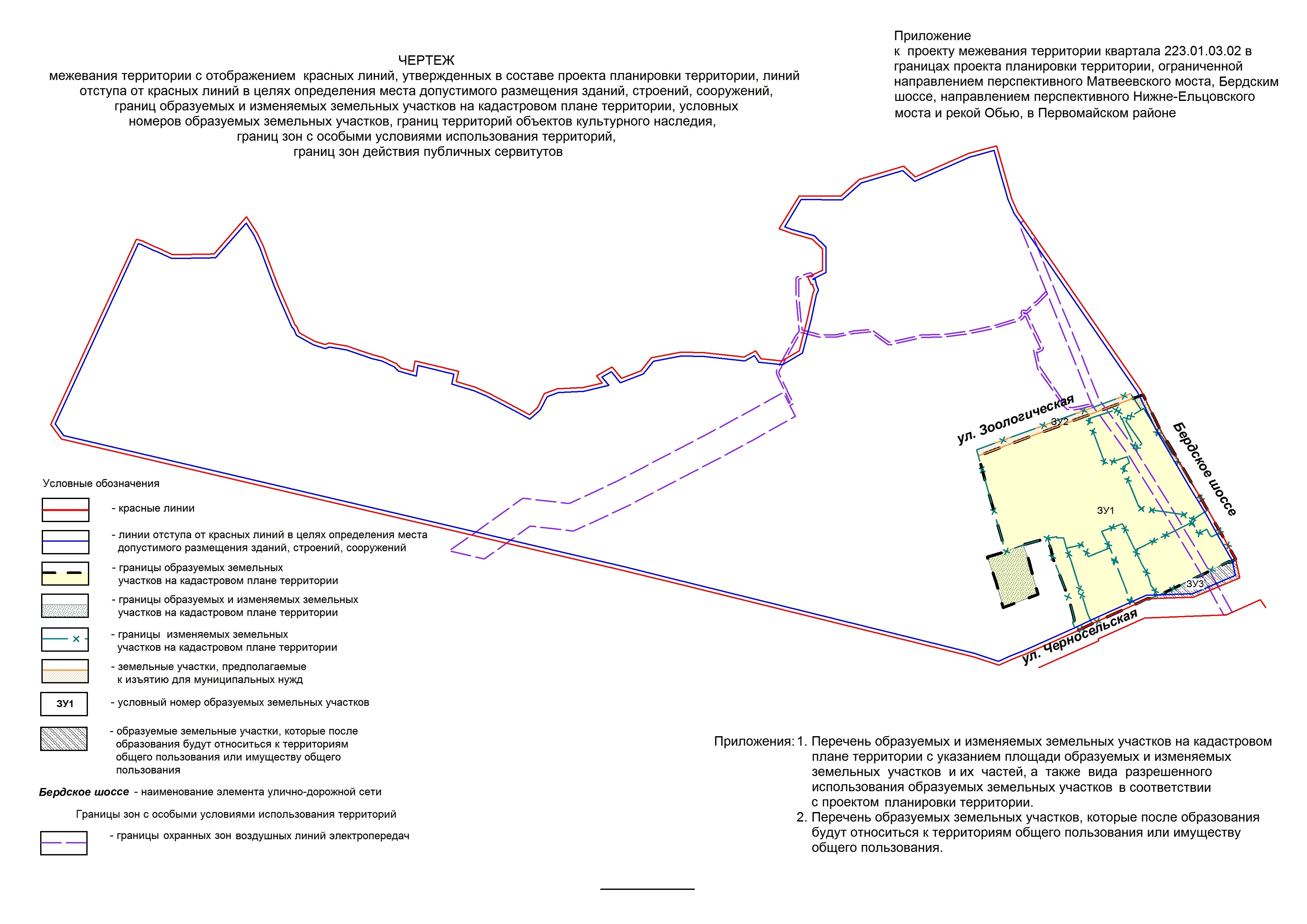 Приложение 1 к чертежу межевания территории с отображением красных линий, утвержденных в составе проекта планировки территории, линий отступа от красных линий в целях определения места допустимого размещения зданий, строений, сооружений, границ образуемых и изменяемых земельных участков на кадастровом плане территории, условных номеров образуемых земельных участков, границ территорий объектов культурного наследия, границ зон с особыми условиями использования территорий, границ зон действия публичных сервитутовПЕРЕЧЕНЬобразуемых и изменяемых земельных участков на кадастровом плане территории с указанием площади образуемых и изменяемых земельных участков и их частей, а также вида разрешенного использования образуемых земельных участков в соответствии с проектом планировки территории_____________Приложение 2 к чертежу межевания территории с отображением красных линий, утвержденных в составе проекта планировки территории, линий отступа от красных линий в целях определения места допустимого размещения зданий, строений, сооружений, границ образуемых и изменяемых земельных участков на кадастровом плане территории, условных номеров образуемых земельных участков, границ территорий объектов культурного наследия,  границ зон с особыми условиями использования территорий, границ зон действия публичных сервитутовПЕРЕЧЕНЬобразуемых земельных участков, которые после образования будут относиться к территориям общего пользования или имуществу общего пользования_____________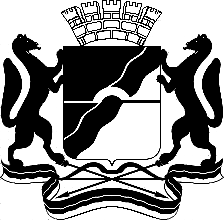 МЭРИЯ ГОРОДА НОВОСИБИРСКАПОСТАНОВЛЕНИЕОт  	  06.05.2016		№     1800	О назначении публичных слушаний по проекту постановления мэрии города Новосибирска «О проекте межевания территории квартала 223.01.03.02 в границах проекта планировки территории, ограниченной направлением перспективного Матвеевского моста, Бердским шоссе, направлением перспективного Нижне-Ельцовского моста и рекой Обью, в Первомайском районе»Бакулова Екатерина Ивановнаначальник отдела градостроительной подготовки территорий Главного управления архитектуры и градостроительства мэрии города Новосибирска;Галимова Ольга Лингвинстоновнаначальник отдела планировки территории города Главного управления архитектуры и градостроительства мэрии города Новосибирска;Гальянова Елена Николаевнаконсультант отдела градостроительной подготовки территорий Главного управления архитектуры и градостроительства мэрии города Новосибирска;Игнатьева Антонида Ивановна–начальник Главного управления архитектуры и градостроительства мэрии города Новосибирска;Колеснева Екатерина Анатольевна–инженер 1 категории отдела градостроительной подготовки территорий Главного управления архитектуры и градостроительства мэрии города Новосибирска;Кухарева Татьяна Владимировна–ведущий специалист отдела градостроительной подготовки территорий Главного управления архитектуры и градостроительства мэрии города Новосибирска;Оленников Дмитрий Михайлович‒глава администрации Советского района города Новосибирска;Позднякова Елена Викторовна‒заместитель начальника Главного управления архитектуры и градостроительства мэрии города Новосибирска;Столбов Виталий Николаевич–заместитель начальника Главного управления архитектуры и градостроительства мэрии города Новосибирска.Мэр города НовосибирскаА. Е. ЛокотьО проекте межевания территории квартала 223.01.03.02 в границах проекта планировки территории, ограниченной направлением перспективного Матвеевского моста, Бердским шоссе, направлением перспективного Нижне-Ельцовского моста и рекой Обью, в Первомайском районеМэр города НовосибирскаА. Е. ЛокотьУчетный номерземельного участка на чертежеУчетныйномеркадастрового кварталаВид разрешенного использования образуемых земельных участков в соответствии с проектом планировки территорииПлощадь образуемых и изменяемых земельных участков и их частей, гаАдресземельного участка12345ЗУ154:35:091070Магазины; торговые, торгово-развлекательные комплексы и центры2,3062Российская Федерация, Новосибирская область, город Новосибирск, Бердское шоссе, 451ЗУ254:35:091070Автомобильные дороги общего пользования0,0615Российская Федерация, Новосибирская область, город Новосибирск, Бердское шоссе, (451)ЗУ354:35:091070Озелененные территории общего пользования0,0818Российская Федерация, Новосибирская область, город Новосибирск, Бердское шоссе, (451а)Итого:2,4495Учетный номерземельного участка на чертежеУчетныйномеркадастрового кварталаВид разрешенного использования образуемых земельных участков в соответствии с проектом планировки территорииПлощадь земельного участка, гаАдресземельногоучастка12345ЗУ254:35:091070Автомобильные дороги общего пользования0,0615Российская Федерация, Новосибирская область, город Новосибирск, Бердское шоссе, (451)ЗУ354:35:091070Озелененные территории общего пользования0,0818Российская Федерация, Новосибирская область, город Новосибирск, Бердское шоссе, (451а)Итого:0,1433